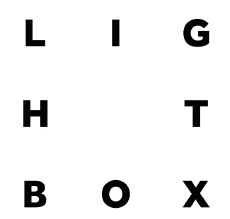 Lightbox 2017-18 BursariesKey information: What are bursaries?
We are aware that the full cost of £1900 for the Lightbox programme may be a significant financial commitment for those who are on low income or experiencing financial difficulties. 

We are committed to ensuring all photographers who are eligible for the Lightbox programme have the opportunity to apply and therefore have created a number of bursary places for those who are unable to afford the programme. These bursary places will be subsided by Arts Council England and other supporters.  Bursary places are awarded in the form of a reduced price to attend the course at the price of £450, £650 and £950. Please note we are unable to offer additional financial support for the cost of travel or equipment. Who is eligible for a bursary?To be considered for a bursary, applicants must:Be a full UK resident Live in a household of more than one person with annual income less that £28,000, or have an individual annual income less than £22,000Meet all of the eligibility criteria stated in the application formIf selected, we expect bursary applicants to attend at least 75% of the course (three of the four weekend training sessions). There will be no refunds available for days missed. All bursary applicants will be passionate and committed, and have a strong worth ethic. We will also expect bursary participants to be available to give short feedback about their progression through the course. How to apply
Please pay the £10 application fee then complete and return the bursary application form below along with the standard Lightbox application and equal opportunities form to submissions@redeye.org.uk by 3rd July 2017 at 09:00am. Lightbox 2017-18 – Bursary Application Form Please note: we will offer as many bursary places as we can depending on how many applications we receive. Applying for a bursary will not affect your chance of being offered a place on Lightbox. Please ensure the information you provide is accurate. Please be prepared to provide proof for any of the financial information you provide. Bursary applicants will also have to adhere to the regular application process. About youAbout your reasons for applying for a bursary Finances and Income The information below will be used to prove your eligibility for financial support. All information you provide will be treated as confidential. We will never share your information with a third party (including fellow participants), or use the information for anything other than for consideration for a bursary place. Please be prepared to provide proof for the information you give.Please fill in either box A or box B, then box C and D if appropriate, and the total. Round to the nearest £.Other informationThank you for taking the time to complete the bursary application form. Any questions?Please see our FAQs on our website. If you have any further questions please email lightbox@redeye.org.uk with the subject Lightbox bursary query.Signature and datePlease sign or type your name, and add the date, to indicate that:I hereby declare that the information I have provided is correct and no false claims are made. I am happy to provide proof where required.Signed: __________________NameEmail addressPlease give a brief overview of how a bursary place would benefit you, mentioning your particular circumstances.(500 words or fewer)A. If you live by yourself or in a shared house or similar, please state your individual annual income, i.e. salary, or freelance income. Freelance income should corroborate with your most recent tax returnB. If you live with a partner, please state your household annual income. This is your total combined salaries or freelance income. Freelance income should corroborate with your most recent tax returnC. Please list and total any other income, for example property, unearned income, inheritance or otherD. Please list and total any state benefits you receiveTOTAL ANNUAL INCOMEPlease list any dependents you have Total of any child maintenance payments you makeAny other significant financial outgoings you want to tell us about: